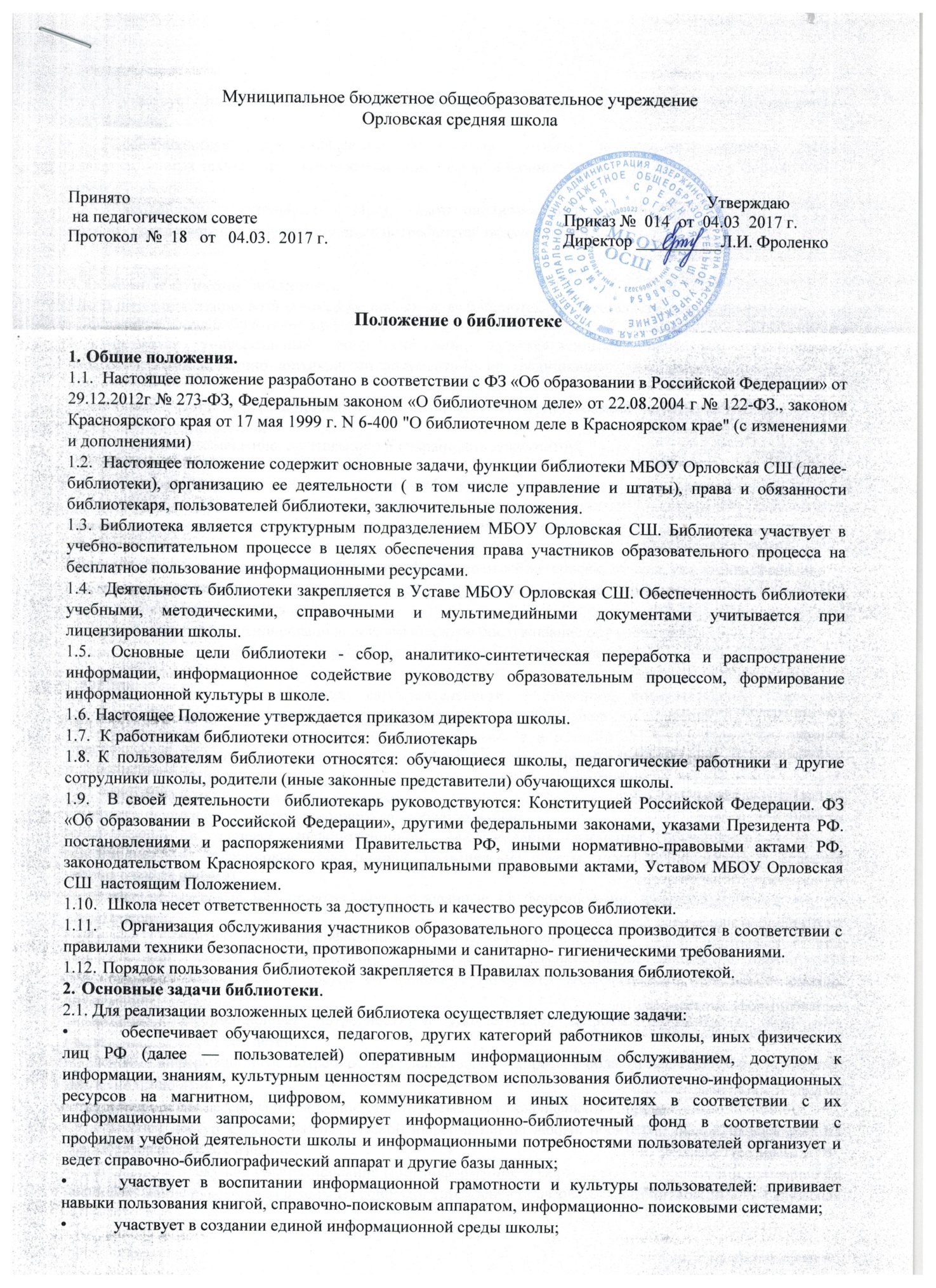 участвует в обеспечении учебно-воспитательного процесса учебными и вспомогательными документами;совершенствует предоставляемые библиотекой услуги на основе внедрения новых информационных технологий и компьютеризации информационных процессов, участвует в формировании комфортной среды;координирует деятельность с электронными библиотеками и другими учреждениями для более полного удовлетворения информационных потребностей пользователей.3. Основные функции библиотеки3.1.  В целях реализации возложенных основных задач библиотека осуществляет следующие функции:формирует фонд библиотечно-информационных ресурсов:комплектует универсальный фонд учебными, художественными, научными, справочными, педагогическими и научно-популярными документами на традиционных и нетрадиционных носителях информации;пополняет фонд информационными ресурсами сети Интернет, базами и банками данных других учреждений и организаций;осуществляет размещение, организацию и сохранность документов;создает информационную продукцию.осуществляет аналитико-синтетическую переработку информации:организует и ведет справочно-библиографический аппарат: каталоги (электронный: алфавитный, систематический), картотеки (электронную систематическую картотеку статей), базы данных по профилю школы;разрабатывает рекомендательные библиографические пособия (списки, обзоры, указатели и т.п.).обеспечивает информирование пользователей об информационной продукции, в том числе посредством официального Интернет-сайта школы.осуществляет дифференцированное информационное обслуживание обучающихся:предоставляет информационные ресурсы на различных носителях на основе изучения их интересов и информационных потребностей;создает условия для реализации самостоятельности в обучении, познавательной, творческой деятельности с опорой на коммуникацию; способствует развитию навыков самообучения;организует обучение навыкам независимого пользователя и потребителя информации, содействует интеграции комплекса универсальных учебных действий работы с книгой и информацией:оказывает информационную поддержку в решении задач, возникающих в процессе их учебной, самообразовательной и досуговой деятельности;обучает технологиям информационного самообслуживания;встраивает в процесс информационного обслуживания элементы обучающего характера (индивидуальные и групповые консультации, практические советы, показ технологических аспектов работы с информацией);организует массовые мероприятия, ориентированные на формирование информационной культуры школьников:формирует политику в области информационного обслуживания школы.содействует членам педагогического коллектива и администрации школы в организации образовательного процесса и досуга обучающихся (просмотр видеофильмов, CD-, DVD- дисков. презентаций).выявляет информационные потребности и удовлетворяет запросы, связанные с обучением, воспитанием и здоровьем детей;выявляет информационные потребности и удовлетворяет запросы в области педагогических инноваций и новых технологий;содействует профессиональной компетенции, повышению квалификации, проведению аттестации;организует доступ к банку педагогической информации на любых носителях; просмотр электронных версий педагогических изданий;осуществляет текущее информирование (дни информации, обзоры новых поступлений и публикаций), информирование руководства школы по вопросам управления образовательным процессом;способствует проведению занятий по формированию информационной культуры; является базой для проведения практических занятий по работе с информационными ресурсами.осуществляет дифференцированное информационное обслуживание родителей (иных законных представителей) обучающихся:удовлетворяет запросы пользователей и информирует о новых поступлениях в библиотеку;консультирует по вопросам организации семейного чтения, знакомит с информацией по воспитанию детей;консультирует по вопросам учебных изданий для обучающихся.руководит процессом обучения технологиям информационного самообслуживания:оказывает методическую помощь пользователям в решении информационных задач, возникающих в процессе их учебной, профессиональной и досуговой деятельности;проводит массовые мероприятия, ориентированные на формирование информационной культуры учащихся;формирует политику в области библиотечно-информационного обслуживания школы:осуществляет разработку текущих и перспективных планов работы библиотеки и развитие системы библиотечно-информационного обслуживания школы;использует информационную среду школы и осуществляет взаимодействие со всеми структурными подразделениями школы, другими учреждениями и организациями, имеющими информационные ресурсы.4. Организация деятельности библиотекиСтруктура библиотеки включает в себя: абонемент, книгохранилищеОбслуживание осуществляется на основе информационных ресурсов в соответствии с учебным и воспитательным планами школы, программами, проектами и планом работы библиотеки.Спонсорская помощь, полученная библиотекой в виде целевых средств на комплектование фонда и закупку оборудования, не влечет за собой снижения нормативов и абсолютных размеров финансирования из бюджета школы.В целях обеспечения модернизации библиотеки в пределах средств, выделяемых учредителями, школа обеспечивает библиотеку:гарантированным финансированием комплектования информационных ресурсов;необходимыми служебными и производственными помещениями в соответствии со структурой библиотеки и нормативами по технике безопасности эксплуатации компьютеров (отсутствие высокой влажности, коррозионно-активных примесей или электропроводящей пыли) и в соответствии с положениями СанПиН;современной электронно-вычислительной, телекоммуникационной и копировально- множительной техникой и необходимыми программными продуктами;ремонтом и сервисным обслуживанием техники и оборудования библиотеки;библиотечной техникой и канцелярскими принадлежностями.Школа создает условия для сохранности имущества библиотеки.Ответственность за систематичность и качество комплектования основного фонда библиотеки, комплектование учебного фонда в соответствии с федеральными перечнямиОтветственность за систематичность и качество комплектования основного фонда библиотеки, комплектование учебного фонда в соответствии с федеральными перечнями учебников и учебно-методических изданий, создание необходимых условий для деятельности библиотеки несет директор школы в соответствии с Уставом школы.Режим работы библиотеки определяется директором школы в соответствии с правилами внутреннего распорядка. При определении режима работы библиотеки предусматривается выделение двух часов рабочего времени ежедневно на выполнение методической, библиографической работы; одного раза в месяц - санитарного дня, в который обслуживание пользователей не производится; не менее одного раза в месяц - методического дня.Управление. Штаты.Управление библиотеки осуществляется в соответствии с законодательством Российской Федерации и Уставом школы.Общее руководство деятельностью библиотеки осуществляет директор школы.Непосредственное руководство библиотекой осуществляет библиотекарь, который несет ответственность в пределах своей компетенции перед директором школы, обучающимися, их родителями (иными законными представителями) за организацию и результаты деятельности библиотеки в соответствии с функциональными обязанностями, предусмотренными квалификационными требованиями, трудовым договором и Уставом школы.Библиотекарь назначается директором школы, является членом трудового коллектива и входит в учебно – вспомогательный  состав.Методическое сопровождение деятельности библиотеки обеспечивает методист РММЦ.Библиотекарь разрабатывает и представляет директору школы на утверждение следующие документы:Положение о библиотеке,Правила пользования библиотекой;планово-отчетную документацию.Порядок комплектования штата библиотеки школы регламентируется  штатным расписанием. На работу в библиотеку принимаются лица, имеющие необходимую профессиональную подготовку, соответствующую требованиям квалификационной характеристики по должности и полученной специальности, подтвержденную документами об образовании и (или) квалификации.Библиотекарь вправе осуществлять педагогическую деятельность.Трудовые отношения  библиотекаря и школы регулируются трудовым договором, условия которого не должны противоречить законодательству Российской Федерации о труде.Права и обязанности библиотекаря6.1. Библиотекарь имеет право:самостоятельно выбирать формы, средства и методы обслуживания образовательного и воспитательного процессов в соответствии с целями и задачами, указанными в Уставе школы и настоящем Положении;определять источники комплектования информационных ресурсов;определять в соответствии с правилами пользования библиотеки школы, утвержденными директором школы, и по согласованию с Управляющим Советом школы виды и размеры компенсации ущерба, нанесенного пользователями библиотеки;вносить предложения директору школы по совершенствованию оплаты труда, в том числе за качественные и количественные показатели работы, надбавки, доплаты и премирования;иметь ежегодный и дополнительный оплачиваемый отпуск в соответствии с Трудовым кодексом РФ и коллективным договором между работником и руководством школы или иными локальными нормативными актами;6.1.6. участвовать в соответствии с законодательством Российской Федерации в работе библиотечных ассоциаций, союзов. 6.2. Библиотекарь обязан:обеспечить пользователям возможность работы с информационными ресурсами библиотеки;  информировать пользователей о видах предоставляемых библиотекой услуг;формировать фонды в соответствии с утвержденными федеральными перечнями учебных изданий, образовательными программами школы, интересами, потребностями и запросами всех категорий пользователей;совершенствовать информационно-библиографическое и библиотечное обслуживание пользователей;обеспечивать сохранность использования носителей информации, их систематизацию, размещение и хранение;изымать и реализовывать документы из фондов в соответствии с инструкцией по учету фонда;проводить в установленном порядке занятия, уроки информационной грамотности;предоставлять отчеты в установленном порядке директору школы;повышать квалификацию.Права и обязанности пользователей библиотеки7.1 .Пользователи библиотеки имеют право:получать полную информацию о составе фонда, информационных ресурсах и предоставляемых библиотекой услугах;пользоваться справочно-библиографическим аппаратом библиотеки ;получать консультационную помощь в поиске и выборе источников информации;получать во временное пользование печатные издания, мультимедийные документы и другие источники информации;продлевать срок пользования документами;получать тематические, фактографические, уточняющие и библиографические справки;получать консультационную помощь в работе с информацией на нетрадиционных носителях при использовании электронного и иного оборудования;участвовать в работе актива, кружках, в мероприятиях, организованных библиотекой. 7.2. Пользователи библиотеки обязаны:поддерживать порядок расстановки документов в открытом доступе библиотеки, расположения карточек в каталогах и картотеках;  пользоваться ценными и справочными документами только в библиотеке;убедиться при получении документов в отсутствии дефектов, а при обнаружении проинформировать об этом работника библиотеки. Ответственность за обнаруженные дефекты в сдаваемых документах несет последний пользователь; возвращать документы в установленные сроки;заменять документы библиотеки в случае их утраты или порчи равноценными, либо компенсировать ущерб в размере, установленном Правилами пользования библиотекой;полностью рассчитаться с библиотекой по истечении срока обучения или работы в школе;бережно относиться к произведениям печати, иным документам на различных носителях, оборудованию, инвентарю.Заключительные положения8.1 .Настоящее положение утверждается приказом директора МБОУ Орловская СШ .8.2. Изменения и дополнения в настоящее положение вносятся в письменном виде и утверждаются приказом директора образовательного учреждения.